Name  ______________________________________________________________	Date: ______________________________________________
Teacher  ____________________________________________________________	Grade  ____________________________________________Personal and Social 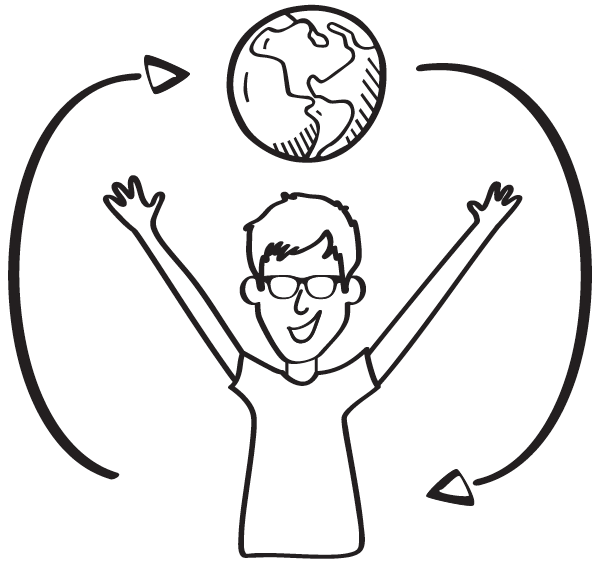 I chose _______________________________ to show how I am developing my personal awareness and social responsibility skills.It shows my communication because… _______________________________________________________________________________________________________________________________________________________________________________________________________________________________________________________________I want you to notice…_______________________________________________________________________________________________________________________________________________________________________________________________________________________________________________________________One thing I would do differently next time is _______________________ because…_________________________________________________________________________________________________________________________________________________________________________________________________________________________________________________________________________________________________________________________________________________________________________________________________________________________________To accomplish this, I will…_________________________________________________________________________________________________________________________________________________________________________________________________________________________________________________________________________________________________________________________________________________________________________________________________________________________________